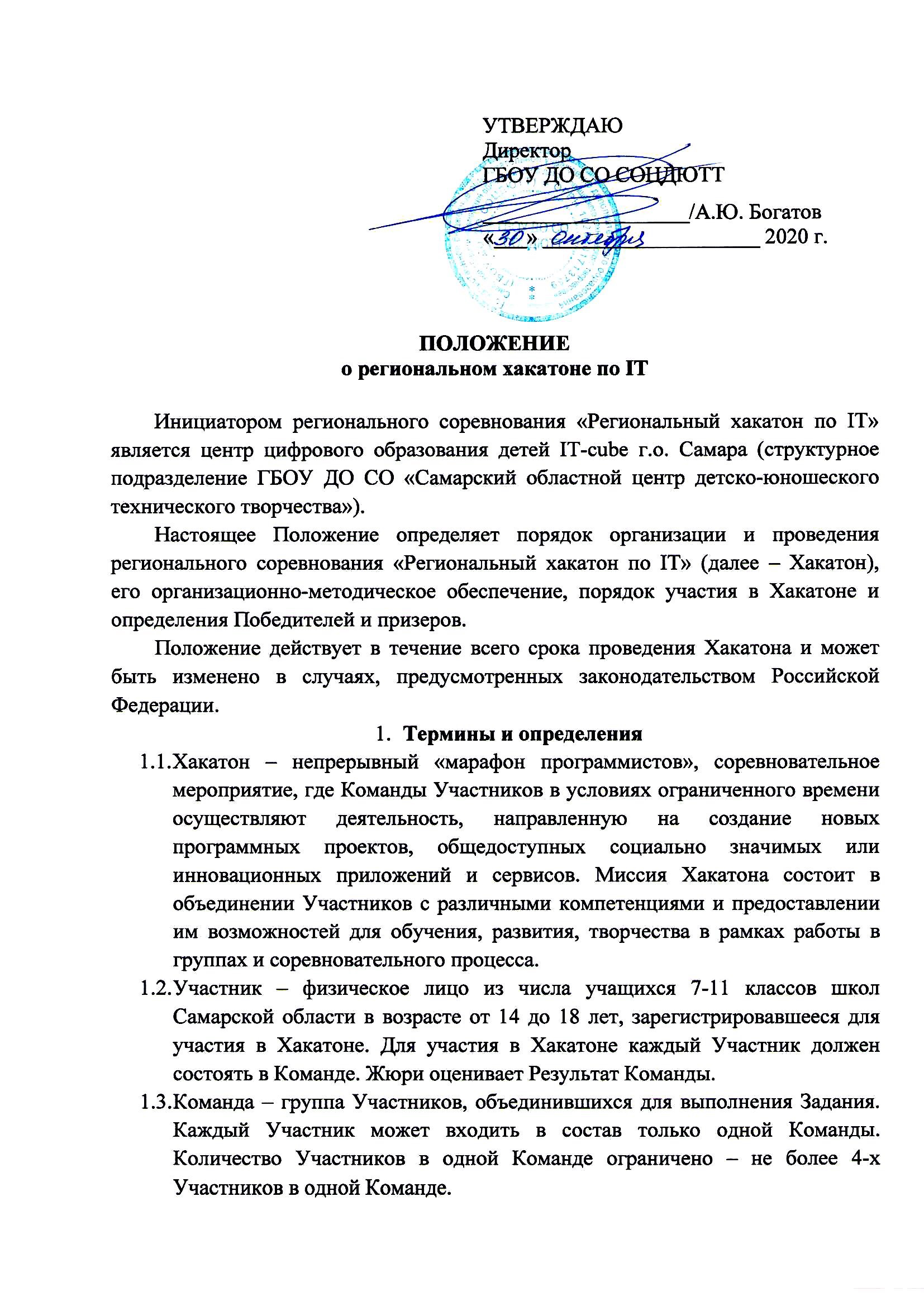 Капитан команды — лицо, избранное Участниками Команды из состава Команды, представляющее интересы Команды, полномочное получать от лица Команды Приз и распределять его среди Участников Команды, а также принимать организационные решения от имени Команды в ходе проведения Хакатона;Роль — определенная Участниками команды сфера ответственности каждого конкретного Участника Команды в рамках работы над продуктом.Победители – Команды, чьи Результаты признаны лучшими в результате оценки Жюри, на основании критериев, установленных настоящим Положением.Результат – приложение или веб-сервис, или прототип приложения или веб-сервиса, созданные Командой в результате выполнения Задания и представленный к оценке Жюри. Одна команда вправе представить только один Результат. Задание – комплекс задач, которые необходимо выполнить Команде в назначенный организаторами Хакатона срок. Целью Задания является создание Результата, определенного тематикой Хакатона.  Жюри – группа лиц, осуществляющих оценку проектов и определяющая Победителей Хакатона.Менторы – группа лиц, оказывающих консультационную помощь Командам в процессе выполнения Задания.Волонтеры – группа студентов самарских вузов, оказывающих консультационную помощь и эмоциональную поддержку Командам в процессе выполнения ЗаданияЭксперты – группа лиц, являющихся специалистами по определенным IT-темам, касающимся Хакатона, обучающих Участников Хакатона по этим темам и входящих в Жюри мероприятия.Информационная площадка – ресурсы в сети Интернете, на которых будет размещена информация о Хакатоне: сайт, группы в социальных сетях, модерируемые Организатором, а также информационные ресурсы спонсоров и партнеров.Общие положенияЦель Хакатона – популяризация информационных технологий, создание условий для появления новых идей в конкретной предметной области и доведения их до непосредственной реализации на площадке Хакатона.Задачи Хакатона:Формирование у Участников навыков работы над проектами в составе проектных Команд.Формирование у Участников навыков проектирования, обработки и анализа данных, использования технологий программирования и создания программных продуктов на практике.Формирование у Участников компетенций в сфере коммерциализации результатов интеллектуальной деятельности.Формирование инновационных проектов, стимулирование и популяризация среди Участников научной и инновационной деятельности.Оргкомитет ХакатонаНепосредственную работу по организации Хакатона проводит Оргкомитет ХакатонаСостав Оргкомитета на момент утверждения настоящего Положения:Богатов Алексей ЮрьевичАфанасьева Мария СергеевнаЯковлев Дмитрий НиколаевичМитряшкин Владислав ИвановичМилокумов Игорь ВладиславовичОтветственность Оргкомитета.Обеспечение условий для проведения Хакатона в установленные сроки.Обеспечение безопасности и порядка проведения очных мероприятий.Информирование участников о дистанционном режиме проведения Хакатона, в случае отмены очного режима,  ввиду ужесточения мер в связи с эпидемиологической обстановкой. Определение места проведения Хакатона.Обеспечение участия менторов, членов Жюри, Волонтеров, Экспертов.Обеспечение комфортных условий Участникам Хакатона и сопровождающим их лицам в месте проведения Хакатона. Обеспечение приглашения Команд для участия в Хакатоне. Организация награждения Победителей.Обеспечение информирования об условиях и порядке проведения Хакатона в течение срока проведения Хакатона на официальном сайте http://www.juntech.ru/Оргкомитет оставляет за собой право изменять правила Хакатона по собственному усмотрению и вносить изменения в настоящее Положение с публикацией этих изменений на сайте. Такого рода изменения вступают в силу с момента их публикации на сайте.Организатор ХакатонаХакатон проводится центром цифрового образования детей IT-cube (Структурное подразделение г.о. Самара ГБОУ ДО СО Самарского областного центра детско-юношеского технического творчества) (далее Организатор).Организатор обеспечивает текущую деятельность по проведению Хакатона в соответствии с условиями настоящего Положения. Сроки и место проведения ХакатонаХакатон проводится в один этап соревновательный этап. Календарь Конкурса: Ноябрь 2020 – соревновательный этап.Все мероприятия Хакатона будут проводиться полностью в дистанционном формате, об онлайн площадке организаторы оповестят участников за неделю до начала Хакатона.Информация об условиях ХакатонаТематика Хакатона - проектирование на заданную тематику с использованием открытых данных (решение проблем путем создания программного продукта в составе проектной группы с использованием доступа к открытым данным).Участие в Хакатоне является бесплатным.Все Участники Хакатона соблюдают правила общественного порядка и в случае их нарушения по решению Организатора могут быть удалены с места проведения соревновательного мероприятия и лишены права продолжить в нем участвовать. Организаторы предоставляют широкополосной доступ в сеть Интернет и все необходимое для разработки приложений оборудование. Организаторы обеспечивают питьевой режим и чайные паузы. Оплата проезда до места проведения Хакатона, проживание, горячее питание Участники обеспечивают самостоятельно. Общее количество Команд и Участников регулируется Оргкомитетом в процессе подготовки Хакатона.Соревновательный этап проходит 23-25 ноября 2020 года по адресу г.Самара, ул.Фрунзе 98. В это время Участники активно работают над своими проектами по заданной тематике.Завершается Хакатон презентацией работ Участников и их награждением. Презентации проводятся 26 ноября с Участниками мероприятия на площадке проведения мероприятия. (г.Самара, ул.Фрунзе 98) В финале конкурса команда должна предоставить на оценку концепцию программного продукта, а также презентационный сопровождающий материал для собранного прототипа.	Объемы работ по выполнению заданий:•	прототип программного продукта;•	презентация к защите проекта в электронном виде, в котором будут отражены результаты работы и обоснование технического задания. (не более 10 слайдов).Каждая команда должна придумать маленькую визитку в формате idea-pitch (название команды и её состав; идею проекта, функционал и технологию, на основе которой будет разрабатываться продукт) видео до 3 минут.
Команды выполняют практическое задание в виде проекта на заданную тему.
Проектом (Результатом) команды является концепция программного продукта, созданного командой в результате выполнения задания и представленный к оценке экспертам в установленный срок, данный Положением. 
После групповой работы и завершения работы над проектами команды начинается pitch-session в рамках установленного регламента для защиты проектов.
Команда должна представить разработанный Проект по предложенной структуре (названия проекта, проблемы, решение, модель и команда) членам Жюри в формате презентации и демонстрации работоспособности прототипа (регламент выступления – не более 10 минут: 5 минут на выступление, 3 минуты на демонстрацию прототипа и 2 минуты – ответы на вопросы). Акцент необходимо сделать на: актуальность, социальную значимость, масштабируемость, проработанность идеи, наличие конкретных целей и стратегии достижения результатов.Жюри в ходе защиты проектов задают уточняющие вопросы участникам команд.
Pitch-session (контрольная точка, на который каждая команда представляет проделанную работу)  будет проходить 24 ноября.
Модератор регулирует время выступления команд. Модератор вправе остановить выступающих в момент выступления по истечению отведенного времени.
После выступления всех команд жюри объявляет итоги и дает обратную связь участникам.Команды прибывают с сопровождающими лицами, имеющие соответствующие разрешения на сопровождение от законных представителей несовершеннолетних Участников. Сопровождающее лицо несет ответственность за жизнь и безопасность вверенных ему Участников в пути следования и в месте проведения Хакатона. Во время проведения Хакатона сопровождающие лица не вмешиваются в содержательный процесс проведения Хакатона.Командой является группа лиц от 2-4 человек.Для участия в Хакатоне Команды используют предоставленную Организатором компьютерную технику с установленным программным обеспечением, мобильные устройства, другую технику и оборудование, необходимое для участия. Собственное оборудование также разрешено к использованию.Регистрация Участников Хакатона осуществляется в электронном виде по ссылке: https://goo.su/2pt1При прохождении регистрации Участники Хакатона дают согласие на обработку Организатором персональных данных, указанных в форме регистрации, а также иных персональных данных (в том числе паспортных данных, идентификационного номера налогоплательщика, банковских реквизитов, контактного телефона, адреса электронной почты, сведений о месте работы или учебы, личных фотографий и видеоматериалов), направляемых Участниками Организатору в рамках организации и проведения Хакатона. В соответствии с п. 3 ст. 3 Федерального закона от 27.07.2006 года № 152-ФЗ «О персональных данных» обработка персональных данных – это любое действие (операция) или совокупность действий (операций), совершаемых с использованием средств автоматизации или без использования таких средств с персональными данными, включая сбор, запись, систематизацию, накопление, хранение, уточнение (обновление, изменение) извлечение, использование, передачу (распространение, предоставление, доступ), обезличивание, блокирование, удаление, уничтожение персональных данных.В случае обработки персональных данных иных лиц Организатор руководствуется Федеральным законом от 27.07.2006 года №152-ФЗ «о персональных данных»Регистрация команды осуществляется одновременно с регистрацией Участников команды путем указания в поле электронной формы регистрации названия команды.Команда гарантирует, что все права на разрабатываемые ими в рамках Хакатона объекты интеллектуальной собственности принадлежат исключительно Участникам Команды и их использование и распространение не нарушает законодательство Российской Федерации об интеллектуальной собственности и/или права третьих лиц.Организатор имеет право на редактирование и публикацию любым способом описаний (в т. ч. текстовых, графических и т.д.) Результатов в информационных и рекламных целях без уведомления Участников и без получения их согласия.Участник (и любые иные лица, планирующие присутствовать в месте проведения Хакатона, в т.ч. члены Жюри, Эксперты, Менторы, партнеры, Волонтеры, представители СМИ, обслуживающий персонал и т.д.) настоящим выражает согласие на осуществление любых действий со стороны Организатора и привлекаемых ими третьих лиц в отношении осуществления фото- и видеосъемки в месте проведения Хакатона, включая (без ограничений) сбор, систематизацию, накопление, хранение, уточнение (обновление, изменение), использование, обезличивание, блокирование, фото- и видеоматериалов, в том числе с участием Участника и иных лиц, а также осуществление любых иных действий с фото- и видеоматериалами, в том числе их демонстрация на открытых ресурсах, доступных неопределенному кругу лиц.Порядок и критерии оценки РезультатовИтоги Хакатона подводятся на основании оценки Результатов Участников членами экспертного Жюри. Оценка Результатов работ осуществляется членами Жюри по шкале по каждому из критериев, приведенных в Приложении.Итоги ХакатонаИтоги Хакатона фиксируются протоколами, которые подписываются всеми членами Жюри и после объявления Результатов обжалованию не подлежат.Жюри имеет право на определение дополнительных номинаций и наград.Работы участников Конкурса не рецензируются и могут использоваться Организаторами для популяризации деятельности сети центров цифрового образования IT-cube. Все Участники Хакатона из числа Команд получают сертификаты Участников.  По результатам соревнований определяются Победители, показавшие лучшие результаты в каждом треке.Контакты для связиЛицами, ответственными за проведение Хакатона являются:Яковлев Дмитрий Николаевич – педагог дополнительного образования центра цифрового образования детей IT-cube г.о. Самара, по вопросам содержания конкурсных заданий; Милокумов Игорь Владиславович - педагог дополнительного образования центра цифрового образования детей IT-cube г.о. Самара, по вопросам содержания конкурсных заданий; Митряшкин Владислав Иванович – педагог дополнительного образования центра цифрового образования детей IT-cube г.о. Самара, по вопросам содержания конкурсных заданий; Асадова Анна Алиевна  – начальник центра цифрового образования детей IT-cube г.о. Самара, по организационным вопросам.Телефон контакта 8 (846) 332-40-32, e-mail: itcube63@gmail.com (с пометкой «IT-хакатон»)Приложение №1к Положению«Региональный хакатон по IT»Критерии оценивания работ по проекту1. Командная работа0 – в команде нет четкого распределения ролей и зон ответственности, большая часть работы сделана одним из членов команды или наставником;2 – в команде распределены роли и зоны ответственности, работа над проектом проведена в соответствии с этим распределением, каждый из участников команды внес свой вклад в результаты работы над проектом.2. Умение видеть проблему, сформулировать цель и достичь результата, отвечающего цели0 – не видят проблемы, цель сформулирована нечетко, результат неясен1 – проблему видят частично; чтобы понять цель приходится задавать много вопросов; результат достигнут частично2 – видят проблему, четко формулирует цель, результат соответствует заявленной цели3. Умение разделить цель на задачи для более эффективного поиска решения0 – разделение на задачи отсутствует1 – решение выделенных задач не в полной мере позволяет достичь цели проекта2 – решение выделенных задач в полной мере позволяет достичь цели проекта4. Выполнение этапа «Исследование» по теме 4.1. изучение аналогов, понимание тенденций в разработке приложений.0 – не изучалось;1 – изучалось, но недостаточно для достижения цели проекта;2 – изучалось достаточно для достижения цели проекта4.2. исследование: интервью; анкетный опрос; проведение эксперимента и т.д.0 – методы выбраны не адекватно поставленной цели;1 – есть недочеты в проведении исследования;3 – методы выбраны адекватно и обоснованно, помогли в решении поставленной задачи, исследование проведено корректно.4.3. анализ результатов0 – нет анализа результатов исследования;1 – анализ результатов есть, но выводы неполные;2 – анализ результатов есть, сделаны компетентные выводы. 5. Выполнение этапов «Проектирование» и «Прототипирование» 5.1. уместное использование теоретических знаний для достижения поставленной цели0 – совсем не использует теоретические знания, хотя это нужно для достижения поставленной цели;1 – используют частично;2 – использует теоретические знания там, где это нужно для достижения цели проекта.5.2. практическая апробация возможного решения 0 – способ выбора решения носит теоретический характер;2 – была проведена апробация, однако ее результаты не полностью учтены/ недостаточно проанализированы/не внесены корректировки;5 – решение апробировано, внесены необходимые корректировки.5.3. прототип предлагаемого решения0 – отсутствует;2 – есть, но он недостаточно проработан;5 – есть и он требует незначительной доработки/полностью готов к внедрению.5.4. значимость для практики, возможность масштабирования и внедрения0 – предлагаемое решение не может быть реализовано;1 – предлагаемое решение может быть реализовано, однако неэффективно по сравнению с другими существующими решениями;4 – предлагаемое решение может быть реализовано и эффективно по сравнению с другими существующими решениями;6 – предлагаемое решение может быть реализовано и эффективно по сравнению с другими существующими решениями; решение масштабируемо, у команды есть понимание, каким образом можно в дальнейшем реализовать и внедрить продукт.6. Качество презентации6.1. умение структурировать материал, логично и последовательно его излагать0 – совсем не умеют;1 – структура материала и логика подачи нуждается в доработке;3 – ясная логика и структура подачи материала. 6.2. умение объяснить и защитить свои идеи0 – совсем не умеют;1 – отдельные идеи объясняются хорошо;3 – команда убедительно отстаивает свои идеи.6.3. владение понятийным аппаратом0 – совсем не владеют;1 – могут объяснить понятия частично;2 – владеет достаточно для работы над проектом и достижения цели проекта.7. Оригинальность решения0 – в проекте нет оригинальных идей и подходов;2 – есть отдельные оригинальные идеи;5 – в проекте наблюдается действительно творческий подход.Кроме вышеперечисленного учитывается качество презентации – визуальное оформление В случае наличия рабочей версии сайта и/или качественной альфа версии приложения оценивается уровень технической подготовки команды.По результатам оценок члены жюри вправе выставлять дополнительные баллы и отмечать особо понравившиеся работы. Приложение №2к Положению«Региональный хакатон по IT»Программа ХакатонаДень ДатаВремя проведения Деятельность ХакатонаМесто проведения1          23.11.20209:00 – 10:00Регистрация Участниковг.Самара, ул.Фрунзе 981          23.11.202010:00 – 11:00Открытие Хакатона, вступительное слово от партнеров,  объяснение задачг.Самара, ул.Фрунзе 981          23.11.202011:00 – 13.00Работа над проектомг.Самара, ул.Фрунзе 981          23.11.202013:00 – 14:00 Обедг.Самара, ул.Фрунзе 981          23.11.202014:00 – 16:00Работа над проектомг.Самара, ул.Фрунзе 982           24.11.20209:00 – 13:00Работа над проектомг.Самара, ул.Фрунзе 982           24.11.202013:00 – 14:00 Обедг.Самара, ул.Фрунзе 982           24.11.202014:00 – 16:00Работа над проектомг.Самара, ул.Фрунзе 982           24.11.202016:00 – 17:00Pitch-sessionг.Самара, ул.Фрунзе 983          25.11.20209:00 – 13:00Работа над проектомг.Самара, ул.Фрунзе 983          25.11.202013:00 – 14:00 Обедг.Самара, ул.Фрунзе 983          25.11.202014:00 – 16:00Работа над проектомг.Самара, ул.Фрунзе 984         26.11.20209:00 – 11:00  Работа над проектом.г.Самара, ул.Фрунзе 984         26.11.202011:00 – 12:00 Кофе-брейкг.Самара, ул.Фрунзе 984         26.11.202013:00 –  16:00Презентация проектов каждой команды.г.Самара, ул.Фрунзе 984         26.11.202016:00 – 17:00Подведение итогов Хакатона.г.Самара, ул.Фрунзе 984         26.11.202017:00 – 18:00Награждение участников.г.Самара, ул.Фрунзе 98